KATA PENGANTAR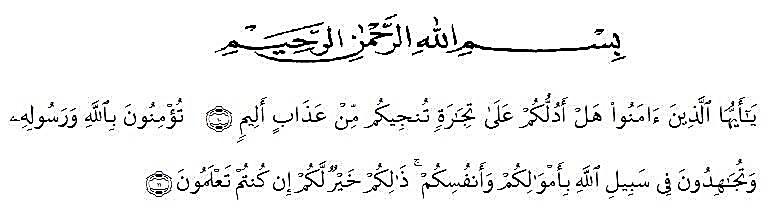 Artinya: “Hai orang-orang yang beriman, suka kah kamu aku tunjukkan suatu perniagaan yang dapat menyelamatkanmu dari azab yang pedih? (yaitu) kamu beriman kepada Allah dan Rasul Nya dan berjihad di jalan Allah dengan harta dan jiwamu. Itulah yang lebih baik bagimu, jika kamu mengetahui.(11) (QS. ash-Shaff: 10-11)’’  
   Puji syukur penulis ucapkan ke hadirat Allah Swt yang telah memberi kesehatan dan kesempatan bagi penulis untuk menyelesaikan skripsi ini sebaik-baiknya karena berkat taufik dan hidayah-Nyalah skripsi ini dapat penulis selesaikan guna melengkapi dan memenuhi syarat ujian Sarjana Pendidikan (S.Pd.) pada Fakultas Keguruan dan Ilmu Pendidikan, Universitas Muslim Nusantara. Salawat dan salam penulis sampaikan kepada Nabi Muhammad Saw yang telah menyemaikan ajaran-Nya kepada manusia guna membimbing umat ke jalan yang di ridhoi Allah Swt.	Adapun judul skripsi ini adalah Analisis Psikologis Novel Salah Asuhan karya Abdoel Moeis. Dalam penulisan skrispi ini penulis menyadari sepenuhnya bahwa banyak kekurangan dan kesulitan yang dihadapi. Namun, berkat usaha dan bantuan dari berbagai pihak dan ridho Allah Swt, akhirnya skripsi ini dapat diselesaikan, walaupun masih jauh dari kesempurnaan. Oleh karena itu, pada kesempatan ini penulis mengucapkan banyak terima kasih kepada semua pihak yang telah memberi bantuan, dukungan, bimbingan, dan motivasi. ucapan terima kasih ini penulis tujukan kepada nama-nama yang tersebut di bawah ini.Bapak Dr. KRT. Hardi Mulyono K. Surbakti, selaku Rektor Universitas muslim Nusantara Al Washliyah Medan.Bapak Dr. Samsul Bahri, M.Si. selaku Dekan Fakultas Keguruan dan Ilmu Pendidikan Universitas Muslim Nusantara Al Washliyah Medan.Bapak Abdullah Hasibuan, S.Pd, M.Pd selaku Kepala Program Studi Pendidikan Bahasa Indonesia.Bapak Rahmat Kartolo M.Pd, Ph,D, selaku dosen pembimbing yang telah berkenan meluangkan waktu untuk memberikan bimbingan serta dorongan dan semangat kepada penulis selama penyelesaian proposal penelitian ini.Bapak dan Ibu Dosen/Staf Pengajar Fakultas Ilmu dan Pendidikan Universitas Muslim Nusantara Al Washliyah Medan.Teristimewa untuk Kedua Orang Tua saya tercinta yang telah memberikan dukungan moril dan material, doa dan motivasi yang luar biasa sehingga saya dapat menyelesaikan proposal penelitian ini.Kepada seluruh teman-teman lainnya yang telah membantu dan memberikan semangat kepada penulis.Kepada Adik tersayang Putri Rahmadani terima kasih sudah memberikan masukan dan motivasi kepada peneliti dalam menyelesaikan proposal ini.Seluruh Teman seperjuang peneliti di kelas Pagi Bahasa Indonesia Stambuk 2018 terima kasih atas dukungannya sehingga proposal ini dapat terselesaikan.Penulis menyadari bahwa proposal penelitian ini masih jauh dari kesempurnaan, untuk itu penulis mengharapkan sumbangsih berupa pemikiran yang terbungkus dalam saran maupun kritik yang bersifat membangun demi kesempurnaan proposal penelitian ini. Akhir kata penulis berharap semoga proposal penelitian ini berguna bagi pembaca dan khalayak umum.                                                                         Medan, 25 Juli 2022                                                                         Penulis                                                                         PURNAMA SARI                                                                        NPM. 181214002
                                                                         DAFTAR ISI                                                                                       HalamanKATA PENGANTAR		iDAFTAR ISI		iv DAFTAR Tabel  			viiDAFTAR LAMPIRAN			viiiABSTRAK  			ixABSTRACT			xBAB I  PENDAHULUAN 	.	  	1      1.1 Latar Belakang Masalah 	  	1      1.2 Identifikasi  Masalah 		  	7      1.3 Pembatasan Masalah 		 	 7      1.4 Rumusan Masalah 		  	8      1.5 Tujuan Penelitian 		  	8	      1.6 Manfaat Penelitian 		  	9BAB II LANDASAN TEORETIS 	 	10      A. Kerangka Teoretis 		 	10          1.Hakikat Pendekatan Psikologi Sastra 	 	10          2.Psikologi Kepribadian 	 	13          2.1.Struktur Kepribadian Sigmund Freud 	 	18          2.1.1 Id (das es ) 		 	19          2.1.2 Ego 		 	19          2.1.3 Super Ego 		 	20          3. Aspek Psikologis 		 	21          4. Psikologis Penokohan 	 	22          4.1.Tokoh 		 	22          4.2 Tokoh dan Cerminan Kejiwaan 	 	24          4.3 Konsep Pengaruh dalam Tokoh 	 	25          4.4 Pembedaan Tokoh 		 	25          4.4.1. Tokoh Utama dan Tokoh Tambahan 	 	25          4.4.2. Tokoh Protagonis dan Antagonis 	 	26          4.4.3. Tokoh Sederhana dan Tokoh Bulat 	 	27          4.4.4. Tokoh Statis dan Tokoh Berkembang 	 	28          4.4.5. Tokoh Tipikal dan Tokoh Netral 	 	28       5. Tokoh dan Fungsinya di Dalam Cerita 	 	28       6. Resepsi dan Kebebasan Tafsir Psikologis 	 	29       7. Sinopsis Novel Salah Asuhan karya Abdoel Moeis 	 	30       8. Biografi Abdoel Moeis 	 	32  B. Kerangka Konseptual 		 	36  C. Pernyataan Penelitian 		 	37BAB III METODE PENELITIAN 	 	38          A. Lokasi dan Waktu Penelitian 	 	38          B. Sumber data Waktu Penelitian 	 	39   1. Sumber Data 		 	39   2. Data Penelitian 		 	39          C. Metode Penelitian 		 	39          D. Variabel Penelitian 		 	39          E. Defenisi Operasional 	 	40          F. Instrumen Penelitian 	 	40          G. Teknik Analisis Data 	 	41BAB IV HASIL PENELITIAN DAN PEMBAHASAAN 	 	42Deskripsi Data Penelitian		 	42Analisis Data 		 	45Hanafi 		.	 	45Corrie du Busse 		 	55Ibu ……		 	60Rafiah			 	62Jawaban Pertanyaan Penelitian 	 	64Diskusi Hasil Penelitian 		 	66Keterbatasan Penelitian 		 	66BAB V KESIMPULAN DAN SARAN 	 	67Kesimpulan 		 	67Saran …		 	68DAFTAR PUSTAKA 		 	69